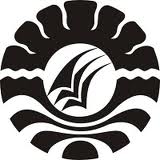 SKRIPSIPENINGKATAN   HASIL   BELAJAR  IPA  MELALUI   MODELPEMBELAJARAN KOOPERATIF TIPE NUMBERED HEADTOGETHER (NHT) SISWA KELAS V SD INPRES 3/77BULU TANAH KECAMATAN KAJUARAKABUPATEN BONEMUH. IKHSAN ISKANDARPROGRAM STUDI PENDIDIKAN GURU SEKOLAH DASARFAKULTAS ILMU PENDIDIKANUNIVERSITAS NEGERI MAKASSAR2013